Nękanie w internecie - czy jest to karalne zjawisko?Nękanie w internecie, czyli cyberstalking. Czy tego typu zjawisko jest karalne? Kto może być ofiarą cyberstalkingu? Szukaj odpowiedzi w naszym artykule.Nękanie w internecie - co to jest cyberstalking?Czym jest cyberstalking? Inaczej zwane nękanie w internecie to zjawisko, z którym coraz częściej możemy spotkać się w sieci. Kogo dotyczy?Kto może być ofiarą cyberstalkingu?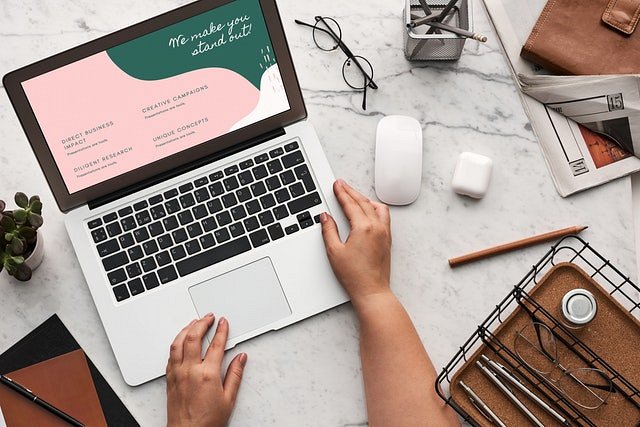 Warto wiedzieć, iż ofiarą nękania w internecie może być absolutnie każdy. Cyberstalking to stosunkowo nowe przestępstwo. Niejmniej jednak jest ono stypizowane w kodeksie karnym. To zachowanie, które przejawia się wzbudzeniem uzasadnionego poczucia zagrożenia lub naruszenia prywatności pokrzywdzonego w sieci poprzez uporczywe nękanie go.Czy nękanie w internecie jest karalne?Biorąc pod uwagę, iż nękanie w internecie figuruje w kodeksie karnym jako przestępstwo może być karane. Jakie formy przybiera cyberstalking? Mogą to być bezprawne oszczerstwa na forach czy też stronach opiniotwórczych. Inna forma to uporczywe zamieszczanie na forach internetowych czy w serwisach opinii wpisów dotyczących życia prywatnego czy zawodowego nękanej osoby. Gdzie szukać pomocy? Warto skontaktować się z firmą Czyścimy Internet, która posiada wieloletnie doświadczenie w walce z bezprawnym zachowaniem w internecie. Jak działają? Przeczytaj o tym na oficjalnym blogu firmy, gdzie dowiesz się także więcej o cyberstalkingu.